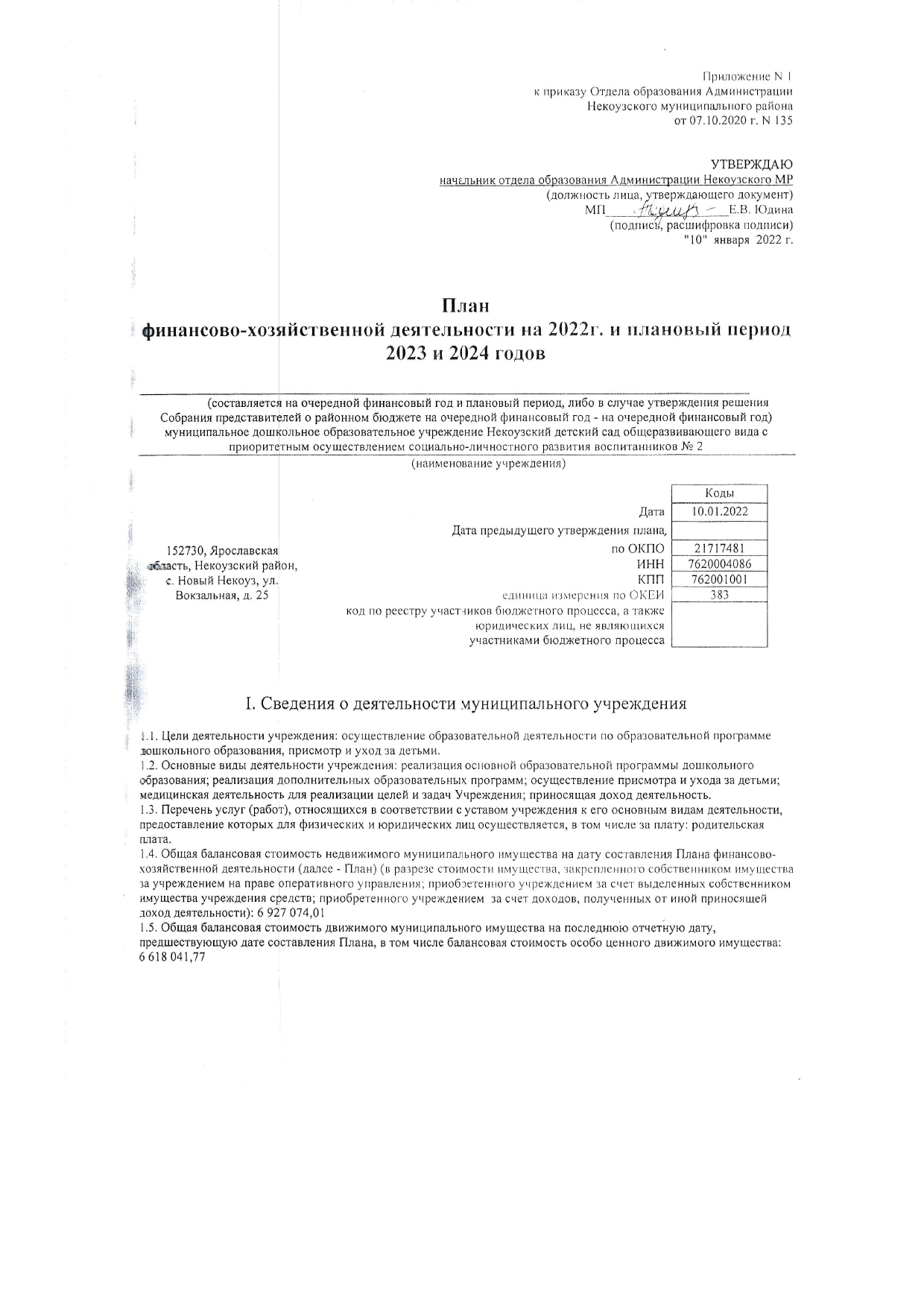 II. Показатели финансового состояния муниципального учреждения на 01 января 2021 г.(последняя отчетная дата)III. Показатели по поступлениям и выплатам муниципального учреждения  на 10 января 2022 г.Приложение № 1 к приказу                                                                                                                        Отдела образования Администрации Некоузского  МР от 07.10.20 г.                                                                                                                         № 135Раздел IV. Показатели выплат по расходам на закупку товаров, работ, услуг муниципального учрежденияV. Сведения о средствах, поступающих во временное распоряжение муниципального учрежденияна 10 января 2022 г.(очередной финансовый год)VI. Справочная информацияРуководитель  муниципального учреждения   ______________/_Морева Г.В.________          (подпись)   (расшифровка подписи)                                                     М.П.Руководитель финансово-экономической службы муниципального учреждения   ______________/_____________________          (подпись)   (расшифровка подписи)Исполнитель            __________________/__Зимина Е.А.____                                         (подпись)      (расшифровка подписи)Тел.  8(48547)21865Приложение N 2
к приказу Отдела образования АдминистрацииНекоузского муниципального района
от 03.09.2019 г. N 72Расчеты (обоснования) плановых показателей по выплатам, использованные при формировании плана финансово-хозяйственной деятельности муниципальных учреждений, находящихся в функциональном подчинении Отдела образования Администрации Некоузского муниципального района 1. Расчеты (обоснования) выплат персоналу1.1. Расчеты (обоснования) расходов на оплату труда1.2. Расчеты (обоснования) выплат работникам при направлении их в служебные командировки1.3. Расчеты (обоснования) выплат работникам пособий по уходу за ребенком1.4. Расчеты (обоснования) страховых взносов на обязательное страхование в Пенсионный фонд Российской Федерации, в Фонд социальногострахования Российской Федерации, в Федеральный фонд обязательного медицинского страхования──────────────────────────────* Указываются страховые тарифы, дифференцированные по классам профессионального риска, установленные Федеральным законом от 22 декабря 2005 г. N 179-ФЗ "О страховых тарифах на обязательное социальное страхование от несчастных случаев на производстве и профессиональных заболеваний на 2006 год" (Собрание законодательства Российской Федерации, 2005, N 52, ст. 5592; 2006, N 52, ст. 5501; 2007, N 30, ст. 3800; 2008, N 48, ст. 5512; 2009, N 48, ст. 5747; 2010, N 50, ст. 6589; 2011, N 49, ст. 7034; 2012, N 50, ст. 6951; 2013, N 49, ст. 6324; 2014, N 49, ст. 6910; 2015, N 51, ст. 7233; 2016, N 52, ст. 7468; 2018, N 1, ст. 68).──────────────────────────────2. Расчет (обоснование) расходов на социальные и иные выплаты населению3. Расчет (обоснование) расходов на уплату налогов, сборов и иных платежей3.1. Расчет (обоснование) расходов на уплату налога на имущество, земельного налога3.2. Расчет (обоснование) расходов на уплату прочих налогов и сборов3.3. Расчет (обоснование) расходов на иные платежи4. Расчет (обоснование) расходов на безвозмездные перечисления организациям5. Расчет (обоснование) прочих расходов (кроме расходов на закупку товаров, работ, услуг)5.1. Расчет (обоснование) расходов на капитальные вложения в объекты муниципальной собственности5.2. Расчет (обоснование) иных расходов (кроме расходов на закупку товаров, работ, услуг и капитальные вложения в объекты муниципальной собственности)6. Расчет (обоснование) расходов на закупку товаров, работ, услуг6.1. Расчет (обоснование) расходов на оплату услуг связи6.2. Расчет (обоснование) расходов на оплату транспортных услуг6.3. Расчет (обоснование) расходов на оплату коммунальных услуг6.4. Расчет (обоснование) расходов на оплату аренды имущества6.5. Расчет (обоснование) расходов на оплату работ, услуг по содержанию имущества6.6. Расчет (обоснование) расходов на оплату прочих работ, услуг6.7. Расчет (обоснование) расходов на приобретение основных средств6.8. Расчет (обоснование) расходов на приобретение материальных запасовN п/пНаименование показателяСумма, тыс. руб.123Нефинансовые активы, всего:13 545 115,78из них:недвижимое имущество, всего:6 927 074,01в том числе:остаточная стоимость187 152,94особо ценное движимое имущество, всего:3 064 380,30в том числе:остаточная стоимость802 373,13Финансовые активы, всего:3 137 716,41из них:денежные средства учреждения, всего:2 918 399,51в том числе:денежные средства учреждения на счетах2 918 399,51денежные средства учреждения, размещенные на депозитах в кредитной организациииные финансовые инструментыдебиторская задолженность по доходам108 966,47дебиторская задолженность по расходам110 350,43Обязательства, всего:733 992,45из них:долговые обязательствакредиторская задолженность:122 597,59в том числе:просроченная кредиторская задолженностьНаименование показателяКод строкиКод по бюджетной классификации Российской ФедерацииОбъем финансового обеспечения, руб. (с точностью до двух знаков после запятой - 0,00)Объем финансового обеспечения, руб. (с точностью до двух знаков после запятой - 0,00)Объем финансового обеспечения, руб. (с точностью до двух знаков после запятой - 0,00)Объем финансового обеспечения, руб. (с точностью до двух знаков после запятой - 0,00)Объем финансового обеспечения, руб. (с точностью до двух знаков после запятой - 0,00)Объем финансового обеспечения, руб. (с точностью до двух знаков после запятой - 0,00)Объем финансового обеспечения, руб. (с точностью до двух знаков после запятой - 0,00)Наименование показателяКод строкиКод по бюджетной классификации Российской Федерациивсегов том числе:в том числе:в том числе:в том числе:в том числе:в том числе:Наименование показателяКод строкиКод по бюджетной классификации Российской Федерациивсегосубсидии на финансовое обеспечение выполнения муниципального задания из федерального бюджета, бюджета субъекта Российской Федерации, районного бюджетасубсидии, предоставляемые в соответствии с абзацем вторым пункта 1 статьи 78.1 Бюджетного кодекса Российской Федерациисубсидии на осуществление капитальных вложенийпоступления от оказания услуг (выполнения работ) на платной основе и от иной приносящей доход деятельностипоступления от оказания услуг (выполнения работ) на платной основе и от иной приносящей доход деятельностипоступления от оказания услуг (выполнения работ) на платной основе и от иной приносящей доход деятельностиНаименование показателяКод строкиКод по бюджетной классификации Российской Федерациивсегосубсидии на финансовое обеспечение выполнения муниципального задания из федерального бюджета, бюджета субъекта Российской Федерации, районного бюджетасубсидии, предоставляемые в соответствии с абзацем вторым пункта 1 статьи 78.1 Бюджетного кодекса Российской Федерациисубсидии на осуществление капитальных вложенийвсегоиз них грантыиз них гранты1234567899Остаток средств на начало года0001X2084582,60Остаток средств на конец года0002XДоходы, всего:1000X17261863,0014939463,00422400,001900000,00в том числе:-доходы от собственности1100120XXXXX-доходы от оказания услуг, работ120013016839463,0014939463,00XX1900000,00-доходы от штрафов, пеней, иных суммпринудительного изъятия1300140XXXX-безвозмездные денежные поступления1400150XXXX-прочие доходы, всего:1500180X-доходы от операций с активами1900XXXX- прочие поступления, всего:1980X422400,00422400,00Из них: увеличение остатков денежных средств за счет возврата дебиторской задолженности прошлых лет1981510Расходы, всего:2000X19346445,6017024045,60422400,001900000,001900000,00в том числе: на выплаты персоналу, всего:2100X14408510,7614408510,76В том числе: -оплату труда 211011110921550,4210921550,42-Прочие выплаты персоналу, в т.ч. компенсационного характера2120112-социальные и иные выплаты населению, всего2130321416157,64416157,64-Начисления на выплаты по оплате труда21401193486960,343486960,34из них:уплату налогов, сборов и иных платежей, всего230085024033,6624033,66из них:безвозмездныеперечисленияорганизациям2400прочие расходы (кроме расходов на закупку товаров, работ, услуг)2500расходы на закупку товаров, работ, услуг, всего2600X4497743,542591501,186242,361900000,001900000,00Выплаты, уменьшающие доход, всего3000100В т.ч. налог на прибыль3010Прочие выплаты, всего: 4000XИз них: возврат в бюджет средств субсидии4010610N
п/пНаименование показателяКоды строкГод начала закупкиКод бюджетной классификации Российской ФедерацииСумма выплат, рублей (с точностью до двух знаков после запятой- 0,00)Сумма выплат, рублей (с точностью до двух знаков после запятой- 0,00)Сумма выплат, рублей (с точностью до двух знаков после запятой- 0,00)Сумма выплат, рублей (с точностью до двух знаков после запятой- 0,00)N
п/пНаименование показателяКоды строкГод начала закупкиКод бюджетной классификации Российской Федерациина 2022 г. (текущий финансовый год)на 2023 г. (первый год планового периода)на 2024 г. (второй год планового периода)за пределами планового периода1234567891.Выплаты на закупку товаров, работ, услуг - всегов том числе:0001x4497743,542580225,51775425,511.1.По контрактам (договорам), заключенным до начала текущего финансового года с учетом требований Федерального закона (ФЗ)  N 44-ФЗ и ФЗ N 223-ФЗв том числе:1100x1.1.1.В соответствии с ФЗ N 44-ФЗ11101.1.1.из них1110.1070100000000000002441.1.2.В соответствии с ФЗ N 223-ФЗ11201.2.По контрактам (договорам), планируемым к заключению в соответствующем финансовом году с учетом требований ФЗ N 44-ФЗ и ФЗ N 223-ФЗв том числе:1200x4497743,542580225,51775425,511.2.1.За счет субсидий, предоставляемых на финансовое обеспечение выполнения муниципального заданияв том числе:1210x07010000000000000244070700000000000002444491501,18-1.2.1.1.В соответствии с ФЗ N 44-ФЗ1211x07010000000000000244070700000000000002444491501,18-1.2.1.2.В соответствии с ФЗ N 223-ФЗ1212x1.2.2.За счет субсидий, предоставляемых в соответствии с абзацем вторым пункта 1 статьи 78.1 Бюджетного кодекса РФв том числе:1220x1004000000000000024407070000000000000244070100000000000002446242,36----1.2.2.1.В соответствии с ФЗ N 44-ФЗ1221x1.2.2.1.из них1221.107010000000000000244070700000000000002444491501,18-1221.2100400000000000002446242,361221.307070000000000000244-1221.407010000000000000244-1.2.2.2.В соответствии с ФЗ N 223-ФЗ1222x1.2.3.За счет субсидий, предоставляемых на осуществление капитальных вложений1230x1.2.3.из них1230.11.2.4.За счет прочих источников финансового обеспеченияв том числе:1240x1.2.4.1.В соответствии с ФЗ N 44-ФЗ1241x1.2.4.1.из них1241.11.2.4.2.В соответствии с ФЗ N 223-ФЗ1242x2.Итого по контрактам, планируемым к заключению в соответствующем финансовом году в соответствии с ФЗ N 44-ФЗ, по соответствующему году закупки1300x4497743,542580225,51775425,512.в том числе по году начала закупки13103.Итого по договорам, планируемым к заключению в соответствующем финансовом году в соответствии с ФЗ N 223-ФЗ, по соответствующему году закупки1400x3.в том числе по году начала закупки1410Наименование показателяКод строкиСумма(руб., с точностью до двух знаков после запятой - 0,00)123Остаток средств на начало года010Остаток средств на конец года020Поступление030Выбытие040Наименование показателяКод строкиСумма(руб., с точностью до двух знаков после запятой - 0,00)123Объем публичных обязательств, всего:010Объем бюджетных инвестиций (в части переданных полномочий муниципального заказчика в соответствии с Бюджетным кодексом Российской Федерации), всего:020Объем средств, поступивших во временное распоряжение, всего:030КодвидоврасходовNп/пКатегории персонала/ должностиУстановленнаячисленность,(единиц)Среднемесячный размер оплаты труда на одного работника, руб.Среднемесячный размер оплаты труда на одного работника, руб.Среднемесячный размер оплаты труда на одного работника, руб.Среднемесячный размер оплаты труда на одного работника, руб.Ежемесячная надбавка к должностному окладу (про цент)Фонд оплаты труда вгод,руб. (гр. 3 х (гр.4 +гр. 5*гр. 8/ 100)хгр. 9 х 12)Источники финансового обеспеченияИсточники финансового обеспеченияИсточники финансового обеспеченияИсточники финансового обеспеченияИсточники финансового обеспеченияИсточники финансового обеспеченияИсточники финансового обеспеченияКодвидоврасходовNп/пКатегории персонала/ должностиУстановленнаячисленность,(единиц)всегов том числе:в том числе:в том числе:Ежемесячная надбавка к должностному окладу (про цент)Фонд оплаты труда вгод,руб. (гр. 3 х (гр.4 +гр. 5*гр. 8/ 100)хгр. 9 х 12)Субсидии на выполнениемуниципальногозадания(руб.)Субсидии на выполнениемуниципальногозадания(руб.)Субсидии на выполнениемуниципальногозадания(руб.)Субсидии, предоставляемые в соответствии с абзацем вторым пункта 1 статьи 78.1 Бюджетного кодекса Российской Федерации (руб.)Субсидии на осуществление капитальных вложений,(руб.)Поступления от оказания услуг (выполнения работ) на платной основе и от приносящей доход деятельности (руб.)Поступления от оказания услуг (выполнения работ) на платной основе и от приносящей доход деятельности (руб.)КодвидоврасходовNп/пКатегории персонала/ должностиУстановленнаячисленность,(единиц)всегов том числе:в том числе:в том числе:Ежемесячная надбавка к должностному окладу (про цент)Фонд оплаты труда вгод,руб. (гр. 3 х (гр.4 +гр. 5*гр. 8/ 100)хгр. 9 х 12)Образовательный процессПрисмотр и уходМестный бюджетСубсидии, предоставляемые в соответствии с абзацем вторым пункта 1 статьи 78.1 Бюджетного кодекса Российской Федерации (руб.)Субсидии на осуществление капитальных вложений,(руб.)Поступления от оказания услуг (выполнения работ) на платной основе и от приносящей доход деятельности (руб.)Поступления от оказания услуг (выполнения работ) на платной основе и от приносящей доход деятельности (руб.)КодвидоврасходовNп/пКатегории персонала/ должностиУстановленнаячисленность,(единиц)всегопо должностному окладупо выплатам компенсационного характерапо выплатам стимулирующего характераЕжемесячная надбавка к должностному окладу (про цент)Фонд оплаты труда вгод,руб. (гр. 3 х (гр.4 +гр. 5*гр. 8/ 100)хгр. 9 х 12)Образовательный процессПрисмотр и уходМестный бюджетСубсидии, предоставляемые в соответствии с абзацем вторым пункта 1 статьи 78.1 Бюджетного кодекса Российской Федерации (руб.)Субсидии на осуществление капитальных вложений,(руб.)ВсегоИз них: гранты12345678910111111121314151111.АУП253910,591131272,281131272,281112.ПП1333574,355496761,515496761,511113.УВП1122812,352214701,941569558,56300828,38344315,001114.ОП818397,232078814,69922736,411156078,28Итого:Итого:XXXXXX10921550,428197592,351223564,791500393,28КодвидоврасходовNп/пНаименование расходовСредний размер выплаты на одного работника в день(руб.)Количество работников (чел)Количество дней (ед.)Сумма в год, руб. (гр. 3 х гр. 4 х гр. 5)Источники финансового обеспеченияИсточники финансового обеспеченияИсточники финансового обеспеченияИсточники финансового обеспеченияИсточники финансового обеспеченияКодвидоврасходовNп/пНаименование расходовСредний размер выплаты на одного работника в день(руб.)Количество работников (чел)Количество дней (ед.)Сумма в год, руб. (гр. 3 х гр. 4 х гр. 5)Субсидии на выполнениемуниципальногозадания(руб.)Субсидии, предоставляемые в соответствии с абзацем вторым пункта 1 статьи 78.1 Бюджетного кодекса Российской Федерации (руб.)Субсидии наосуществление капитальных вложений(руб.)Поступления от оказания услуг (выполнения работ) на платной основе и от приносящей доход деятельности(руб.)Поступления от оказания услуг (выполнения работ) на платной основе и от приносящей доход деятельности(руб.)КодвидоврасходовNп/пНаименование расходовСредний размер выплаты на одного работника в день(руб.)Количество работников (чел)Количество дней (ед.)Сумма в год, руб. (гр. 3 х гр. 4 х гр. 5)Субсидии на выполнениемуниципальногозадания(руб.)Субсидии, предоставляемые в соответствии с абзацем вторым пункта 1 статьи 78.1 Бюджетного кодекса Российской Федерации (руб.)Субсидии наосуществление капитальных вложений(руб.)ВсегоИз них: гранты1234567891011121.Выплаты персоналу при направлении в служебные командировки в пределах территории Российской ФедерацииXXXXXXX1.1.Компенсация дополнительных расходов, связанных с проживанием вне места постоянного жительства (суточных)XXXXX1.2.Компенсация расходов на проезд в служебные командировкиXXXXX1.3.Компенсация расходов по найму жилого помещенияXXXXXИтого:XXXКодвидоврасходовN п/пНаименование расходовЧисленность работников, получающих пособие (чел.)Количествовыплат в год на одного работникаРазмер выплаты (пособия) в месяц(руб.)Сумма,руб.(гр. 3 х гр. 4 х гр. 5)Источники финансового обеспеченияИсточники финансового обеспеченияИсточники финансового обеспеченияИсточники финансового обеспеченияИсточники финансового обеспеченияИсточники финансового обеспеченияИсточники финансового обеспеченияКодвидоврасходовN п/пНаименование расходовЧисленность работников, получающих пособие (чел.)Количествовыплат в год на одного работникаРазмер выплаты (пособия) в месяц(руб.)Сумма,руб.(гр. 3 х гр. 4 х гр. 5)Субсидии на выполнениемуниципальногозадания(руб.)Субсидии на выполнениемуниципальногозадания(руб.)Субсидии на выполнениемуниципальногозадания(руб.)Субсидии, предоставляемые в соответствии с абзацем вторым пункта 1 статьи 78.1 Бюджетного кодекса Российской Федерации (руб.)Субсидии на осуществление капитальных вложений(руб.)Поступления от оказания услуг (выполнения работ) на платной основе и от приносящей доход деятельности(руб.)Поступления от оказания услуг (выполнения работ) на платной основе и от приносящей доход деятельности(руб.)КодвидоврасходовN п/пНаименование расходовЧисленность работников, получающих пособие (чел.)Количествовыплат в год на одного работникаРазмер выплаты (пособия) в месяц(руб.)Сумма,руб.(гр. 3 х гр. 4 х гр. 5)Субсидии на выполнениемуниципальногозадания(руб.)Субсидии на выполнениемуниципальногозадания(руб.)Субсидии на выполнениемуниципальногозадания(руб.)Субсидии, предоставляемые в соответствии с абзацем вторым пункта 1 статьи 78.1 Бюджетного кодекса Российской Федерации (руб.)Субсидии на осуществление капитальных вложений(руб.)ВсегоИз них: грантыКодвидоврасходовN п/пНаименование расходовЧисленность работников, получающих пособие (чел.)Количествовыплат в год на одного работникаРазмер выплаты (пособия) в месяц(руб.)Сумма,руб.(гр. 3 х гр. 4 х гр. 5)Образовательный процессПрисмотр и уходМестный бюджетСубсидии, предоставляемые в соответствии с абзацем вторым пункта 1 статьи 78.1 Бюджетного кодекса Российской Федерации (руб.)Субсидии на осуществление капитальных вложений(руб.)ВсегоИз них: гранты123456788891011121121Выходное пособие при сокращении13Итого:XXXКодвидоврасходовNп/пНаименование государственного внебюджетного фондаСтавка взноса (процент)Размер базы для начисления страховых взносов(руб.)Сумма взноса(руб.)Источники финансового обеспеченияИсточники финансового обеспеченияИсточники финансового обеспеченияИсточники финансового обеспеченияИсточники финансового обеспеченияИсточники финансового обеспеченияИсточники финансового обеспеченияКодвидоврасходовNп/пНаименование государственного внебюджетного фондаСтавка взноса (процент)Размер базы для начисления страховых взносов(руб.)Сумма взноса(руб.)Субсидии на выполнение муниципального задания (руб.)Субсидии на выполнение муниципального задания (руб.)Субсидии на выполнение муниципального задания (руб.)Субсидии, предоставляемые в соответствии с абзацем вторым пункта 1 статьи 78.1 Бюджетного кодекса Российской Федерации (руб.)Субсидиина осуществление капитальных вложений(руб.)Поступления от оказания услуг (выполнения работ) на платной основе и от приносящей доход деятельности(руб.)Поступления от оказания услуг (выполнения работ) на платной основе и от приносящей доход деятельности(руб.)КодвидоврасходовNп/пНаименование государственного внебюджетного фондаСтавка взноса (процент)Размер базы для начисления страховых взносов(руб.)Сумма взноса(руб.)Образовательный процессПрисмотр и уходМестный бюджетСубсидии, предоставляемые в соответствии с абзацем вторым пункта 1 статьи 78.1 Бюджетного кодекса Российской Федерации (руб.)Субсидиина осуществление капитальных вложений(руб.)ВсегоИз них: гранты1234567778910111.Страховые взносы в Пенсионный фонд Российской Федерации, всегоXXXXXX1191.1.По ставке 22,0%22,010921550,422402741,091803470,32269184,25330086,52XXXX1.2.По ставке 10,0%10,0XXXX1.3.С применением пониженных тарифов страховых взносов в Пенсионный фонд Российской Федерации для отдельных категорий плательщиковXXXX2.Страховые взносы в Фонд социального страхования Российской Федерации, всегоXXXXXX1192.1.Обязательное социальное страхование на случай временной нетрудоспособности и в связи с материнством по ставке 2,9%2,910921550,42505377,08443496,5828766,8233113,68XXXX2.2.С применением ставки взносов в Фонд социального страхования Российской Федерации по ставке 0,0%0,0XXXX1192.3.Обязательное социальное страхование от несчастных случаев на производстве и профессиональных заболеваний по ставке 0,2%0,210921550,4221843,1016395,182447,133000,79XXXX2.4.Обязательное социальное страхование от несчастных случаев на производстве и профессиональных заболеваний по ставке 0,_% *XXXX2.5.Обязательное социальное страхование от несчастных случаев на производстве и профессиональных заболеваний по ставке 0,_ %*XXXX1193.Страховые взносы в Федеральный фонд обязательного медицинского страхования, всего (по ставке 5,1%)5,110921550,42556999,07418077,2162401,8076520,06XXXXИтого:XX3486960,342681439,29362800,00442721,05КодвидоврасходовN п/пНаименование показателяРазмер одной выплаты(руб.)Количество выплат в год (ед.)Общая сумма выплат,(руб.)(гр. 3 х гр. 4)Источники финансового обеспеченияИсточники финансового обеспеченияИсточники финансового обеспеченияИсточники финансового обеспеченияИсточники финансового обеспеченияКодвидоврасходовN п/пНаименование показателяРазмер одной выплаты(руб.)Количество выплат в год (ед.)Общая сумма выплат,(руб.)(гр. 3 х гр. 4)Субсидии на выполнениемуниципальногозадания(руб.)Субсидии, предоставляемые в соответствии с абзацем вторым пункта 1 статьи 78.1 Бюджетного кодекса Российской Федерации (руб.)Субсидии на осуществление капитальных вложений(руб.)Поступления от оказания услуг (выполнения работ) на платной основе и от приносящей доход деятельности(руб.)Поступления от оказания услуг (выполнения работ) на платной основе и от приносящей доход деятельности(руб.)КодвидоврасходовN п/пНаименование показателяРазмер одной выплаты(руб.)Количество выплат в год (ед.)Общая сумма выплат,(руб.)(гр. 3 х гр. 4)Субсидии на выполнениемуниципальногозадания(руб.)Субсидии, предоставляемые в соответствии с абзацем вторым пункта 1 статьи 78.1 Бюджетного кодекса Российской Федерации (руб.)Субсидии на осуществление капитальных вложений(руб.)ВсегоИз них: гранты12345678910111.Социальные выплаты гражданам, кроме публичных нормативных социальных выплат3211.1.Пособия, компенсации и иные социальные выплаты гражданам, кроме публичных нормативных социальных выплат403,251032416157,64416157,642.СтипендииXXXXXX3.Премии и грантыX3.1.ПремииXXXXX3.2.ГрантыXXXXX4.Иные выплаты населениюX4.1XXXXXИтого:XX416157,64416157,64КодвидоврасходовN п/пНаименование расходовНалоговая база(руб.)Ставка налога (процент)Сумма исчисленного налога, подлежащего уплате (руб.) (гр. 3 х гр. 4/100)Источники финансового обеспеченияИсточники финансового обеспеченияИсточники финансового обеспеченияИсточники финансового обеспеченияИсточники финансового обеспеченияИсточники финансового обеспеченияИсточники финансового обеспеченияКодвидоврасходовN п/пНаименование расходовНалоговая база(руб.)Ставка налога (процент)Сумма исчисленного налога, подлежащего уплате (руб.) (гр. 3 х гр. 4/100)Субсидии на выполнение муниципального задания (руб.)Субсидии на выполнение муниципального задания (руб.)Субсидии на выполнение муниципального задания (руб.)Субсидии, предоставляемые в соответствии с абзацем вторым пункта 1 статьи 78.1 Бюджетного кодекса Российской Федерации (руб.)Субсидии на осуществление капитальных вложений (руб.)Поступления от оказания услуг (выполнения работ) на платной основе и от приносящей доход деятельности (руб.)Поступления от оказания услуг (выполнения работ) на платной основе и от приносящей доход деятельности (руб.)КодвидоврасходовN п/пНаименование расходовНалоговая база(руб.)Ставка налога (процент)Сумма исчисленного налога, подлежащего уплате (руб.) (гр. 3 х гр. 4/100)Образовательный процессПрисмотр и уходМестный бюджетСубсидии, предоставляемые в соответствии с абзацем вторым пункта 1 статьи 78.1 Бюджетного кодекса Российской Федерации (руб.)Субсидии на осуществление капитальных вложений (руб.)Поступления от оказания услуг (выполнения работ) на платной основе и от приносящей доход деятельности (руб.)Поступления от оказания услуг (выполнения работ) на платной основе и от приносящей доход деятельности (руб.)КодвидоврасходовN п/пНаименование расходовНалоговая база(руб.)Ставка налога (процент)Сумма исчисленного налога, подлежащего уплате (руб.) (гр. 3 х гр. 4/100)Образовательный процессПрисмотр и уходМестный бюджетСубсидии, предоставляемые в соответствии с абзацем вторым пункта 1 статьи 78.1 Бюджетного кодекса Российской Федерации (руб.)Субсидии на осуществление капитальных вложений (руб.)ВсегоИз них: гранты1234567778910111.Налог на имущество, всегоXXXXXXXXX8511.1.Недвижимое имущество409591,002,28754,00XXXXXXX1.1.1.Из них:переданное в арендуXXXXXXX1.2.Движимое имуществоXXXXXXX1.2.1.Из них:переданное в арендуXXXXXXXXXXXXXX8512.Земельный налог, всего991511,541,514873,00XXXXXXX2.1.По участкам:XXXXXXX8523.XXXXXXXИтого:XX23627,0023627,00XКодвидоврасходовNп/пНаименование расходовНалоговая база(руб.)Ставка налога (процент)Всего, руб. (гр. 3 х гр. 4/100)Источники финансового обеспеченияИсточники финансового обеспеченияИсточники финансового обеспеченияИсточники финансового обеспеченияИсточники финансового обеспеченияИсточники финансового обеспеченияИсточники финансового обеспеченияКодвидоврасходовNп/пНаименование расходовНалоговая база(руб.)Ставка налога (процент)Всего, руб. (гр. 3 х гр. 4/100)Субсидии на выполнение муниципального задания (руб.)Субсидии на выполнение муниципального задания (руб.)Субсидии на выполнение муниципального задания (руб.)Субсидии, предоставляемые в соответствии с абзацем вторым пункта 1 статьи 78.1 Бюджетного кодекса Российской Федерации (руб.)Субсидии на осуществление капитальных вложений(руб.)Поступления от оказания услуг (выполнения работ) на платной основе и от приносящей доход деятельности (руб.)Поступления от оказания услуг (выполнения работ) на платной основе и от приносящей доход деятельности (руб.)КодвидоврасходовNп/пНаименование расходовНалоговая база(руб.)Ставка налога (процент)Всего, руб. (гр. 3 х гр. 4/100)Образовательный процессПрисмотр и уходМестный бюджетСубсидии, предоставляемые в соответствии с абзацем вторым пункта 1 статьи 78.1 Бюджетного кодекса Российской Федерации (руб.)Субсидии на осуществление капитальных вложений(руб.)Поступления от оказания услуг (выполнения работ) на платной основе и от приносящей доход деятельности (руб.)Поступления от оказания услуг (выполнения работ) на платной основе и от приносящей доход деятельности (руб.)КодвидоврасходовNп/пНаименование расходовНалоговая база(руб.)Ставка налога (процент)Всего, руб. (гр. 3 х гр. 4/100)Образовательный процессПрисмотр и уходМестный бюджетСубсидии, предоставляемые в соответствии с абзацем вторым пункта 1 статьи 78.1 Бюджетного кодекса Российской Федерации (руб.)Субсидии на осуществление капитальных вложений(руб.)ВсегоИз них: гранты1234567778910111.Транспортный налогXXXXXXXXX1.1.По транспортным средствам:XXXXXXXXXXXXXXXXXX2.Водный налогXXXXXXXXX2.1.По объектам:XXXXXXXXX853Котельная (выбросы стац.объектов)XX406,66XXXXXXXXXИтого:XX406,66406,66XКодвидоврасходовNп/пНаименование платежаРазмер платежа(руб.)Количество платежей в годОбщая сумма платежей(руб.)(гр. 3 х гр. 4)Источники финансового обеспеченияИсточники финансового обеспеченияИсточники финансового обеспеченияИсточники финансового обеспеченияИсточники финансового обеспеченияКодвидоврасходовNп/пНаименование платежаРазмер платежа(руб.)Количество платежей в годОбщая сумма платежей(руб.)(гр. 3 х гр. 4)Субсидии на выполнение муниципального задания (руб.)Субсидии, предоставляемые в соответствии с абзацем вторым пункта 1 статьи 78.1 Бюджетного кодекса Российской Федерации (руб.)Субсидии на осуществление капитальных вложений(руб.)Поступления от оказания услуг (выполнения работ) на платной основе и от приносящей доход деятельности(руб.)Поступления от оказания услуг (выполнения работ) на платной основе и от приносящей доход деятельности(руб.)КодвидоврасходовNп/пНаименование платежаРазмер платежа(руб.)Количество платежей в годОбщая сумма платежей(руб.)(гр. 3 х гр. 4)Субсидии на выполнение муниципального задания (руб.)Субсидии, предоставляемые в соответствии с абзацем вторым пункта 1 статьи 78.1 Бюджетного кодекса Российской Федерации (руб.)Субсидии на осуществление капитальных вложений(руб.)ВсегоИз них: гранты12345678910111.XXXXXXXXXXИтого:XXXКодвидоврасходовNп/пНаименование показателяРазмер одной выплаты (руб.)Количество выплат в годОбщая сумма выплат(руб.) (гр. 3 х гр.4)Источники финансового обеспеченияИсточники финансового обеспеченияИсточники финансового обеспеченияИсточники финансового обеспеченияИсточники финансового обеспеченияКодвидоврасходовNп/пНаименование показателяРазмер одной выплаты (руб.)Количество выплат в годОбщая сумма выплат(руб.) (гр. 3 х гр.4)Субсидии на выполнение муниципального задания (руб.)Субсидии, предоставляемые в соответствии с абзацем вторым пункта 1 статьи 78.1 Бюджетного кодекса Российской Федерации (руб.)Субсидии на осуществление капитальных вложений (руб.)Поступления от оказания услуг (выполнения работ) на платной основе и отприносящей доход деятельности (руб.)Поступления от оказания услуг (выполнения работ) на платной основе и отприносящей доход деятельности (руб.)КодвидоврасходовNп/пНаименование показателяРазмер одной выплаты (руб.)Количество выплат в годОбщая сумма выплат(руб.) (гр. 3 х гр.4)Субсидии на выполнение муниципального задания (руб.)Субсидии, предоставляемые в соответствии с абзацем вторым пункта 1 статьи 78.1 Бюджетного кодекса Российской Федерации (руб.)Субсидии на осуществление капитальных вложений (руб.)ВсегоИз них: гранты12345678910111.XXXXXXИтого:XXXКодвидоврасходовNп/пНаименование показателяПлощадь объекта (кв.м)Цена за 1 кв.м.(руб.)Сумма,(руб.)(гр. 3 х гр. 4)Источники финансового обеспеченияИсточники финансового обеспеченияИсточники финансового обеспеченияИсточники финансового обеспеченияИсточники финансового обеспеченияКодвидоврасходовNп/пНаименование показателяПлощадь объекта (кв.м)Цена за 1 кв.м.(руб.)Сумма,(руб.)(гр. 3 х гр. 4)Субсидии на выполнение муниципального задания (руб.)Субсидии, предоставляемые в соответствии с абзацем вторым пункта 1 статьи 78.1 Бюджетного кодекса Российской Федерации (руб.)Субсидии на осуществление капитальных вложений(руб.)Поступления от оказания услуг (выполнения работ) на платной основе и от приносящей доход деятельности(руб.)Поступления от оказания услуг (выполнения работ) на платной основе и от приносящей доход деятельности(руб.)КодвидоврасходовNп/пНаименование показателяПлощадь объекта (кв.м)Цена за 1 кв.м.(руб.)Сумма,(руб.)(гр. 3 х гр. 4)Субсидии на выполнение муниципального задания (руб.)Субсидии, предоставляемые в соответствии с абзацем вторым пункта 1 статьи 78.1 Бюджетного кодекса Российской Федерации (руб.)Субсидии на осуществление капитальных вложений(руб.)ВсегоИз них: гранты12345678910111.Приобретение объектов недвижимого имущества муниципальными учреждениямиXX1.1.По объектам:XXXXXXXXXXXXX2.Строительство (реконструкция) объектов недвижимого имущества муниципальными учреждениямиXX2.1.По объектам:XXXXXXXXXXXXX3.Иные расходы на капитальные вложения в объекты муниципальной собственностиXX3.1.По объектам:XXXXXXXXXXXXXИтого:XXКодвидоврасходовNп/пНаименование показателяРазмер одной выплаты(руб.)Количество выплат в годОбщая сумма выплат(руб.)(гр. 3 х гр. 4)Источники финансового обеспеченияИсточники финансового обеспеченияИсточники финансового обеспеченияИсточники финансового обеспеченияИсточники финансового обеспеченияКодвидоврасходовNп/пНаименование показателяРазмер одной выплаты(руб.)Количество выплат в годОбщая сумма выплат(руб.)(гр. 3 х гр. 4)Субсидии на выполнениемуниципальногозадания(руб.)Субсидии, предоставляемые в соответствии с абзацем вторым пункта 1 статьи 78.1 Бюджетного кодекса Российской Федерации (руб.)Субсидиина осуществление капитальных вложений(руб.)Поступления от оказания услуг (выполнения работ) на платной основе и от приносящей доход деятельности(руб.)Поступления от оказания услуг (выполнения работ) на платной основе и от приносящей доход деятельности(руб.)КодвидоврасходовNп/пНаименование показателяРазмер одной выплаты(руб.)Количество выплат в годОбщая сумма выплат(руб.)(гр. 3 х гр. 4)Субсидии на выполнениемуниципальногозадания(руб.)Субсидии, предоставляемые в соответствии с абзацем вторым пункта 1 статьи 78.1 Бюджетного кодекса Российской Федерации (руб.)Субсидиина осуществление капитальных вложений(руб.)ВсегоИз них: гранты12345678910111.Выплаты, за исключением фонда оплаты труда учреждений, лицам, привлекаемым в соответствии с законодательством Российской Федерации для выполнения отдельных полномочий (за исключением выплат из фонда оплаты труда)XXXXX2.Исполнение судебных актовX2.1.Исполнение судебных актов Российской Федерации и мировых соглашений по возмещению вреда, причиненного в результате деятельности учрежденийX2.2.Исполнение иных судебных актовXИтого:XXКодвидоврасходовN п/пНаименование расходовКоличество номеров (ед.)Количество платежей в год (ед.)Стоимость за единицу (руб.)Сумма,руб. (гр. 3 х гр. 4 х гр. 5)Источники финансового обеспеченияИсточники финансового обеспеченияИсточники финансового обеспеченияИсточники финансового обеспеченияИсточники финансового обеспеченияИсточники финансового обеспеченияИсточники финансового обеспеченияИсточники финансового обеспеченияКодвидоврасходовN п/пНаименование расходовКоличество номеров (ед.)Количество платежей в год (ед.)Стоимость за единицу (руб.)Сумма,руб. (гр. 3 х гр. 4 х гр. 5)Субсидии на выполнение муниципального задания (руб.)Субсидии на выполнение муниципального задания (руб.)Субсидии на выполнение муниципального задания (руб.)Субсидии на выполнение муниципального задания (руб.)Субсидии, предоставляемые в соответствии с абзацем вторым пункта 1 статьи 78.1 Бюджетного кодекса Российской Федерации (руб.)Субсидиина осуществление капитальных вложений (руб.)Поступления от оказания услуг (выполнения работ) на платной основе и от приносящей доход деятельности (руб.)Поступления от оказания услуг (выполнения работ) на платной основе и от приносящей доход деятельности (руб.)КодвидоврасходовN п/пНаименование расходовКоличество номеров (ед.)Количество платежей в год (ед.)Стоимость за единицу (руб.)Сумма,руб. (гр. 3 х гр. 4 х гр. 5)Образовательный процессПрисмотр и уходПрисмотр и уходМестный бюджетСубсидии, предоставляемые в соответствии с абзацем вторым пункта 1 статьи 78.1 Бюджетного кодекса Российской Федерации (руб.)Субсидиина осуществление капитальных вложений (руб.)Поступления от оказания услуг (выполнения работ) на платной основе и от приносящей доход деятельности (руб.)Поступления от оказания услуг (выполнения работ) на платной основе и от приносящей доход деятельности (руб.)КодвидоврасходовN п/пНаименование расходовКоличество номеров (ед.)Количество платежей в год (ед.)Стоимость за единицу (руб.)Сумма,руб. (гр. 3 х гр. 4 х гр. 5)Образовательный процессПрисмотр и уходПрисмотр и уходМестный бюджетСубсидии, предоставляемые в соответствии с абзацем вторым пункта 1 статьи 78.1 Бюджетного кодекса Российской Федерации (руб.)Субсидиина осуществление капитальных вложений (руб.)ВсегоИз них: гранты1234567888891011121.Абонентская плата за абонентский номерXXXXX2442.Повременная оплата междугородных и местных телефонных соединений2121030,3542846,6942846,69XXXX3.Оплата сотовой связи по тарифамXXXXX4.Услуги телефонно-телеграфной, факсимильной, пейджинговой связи, радиосвязиXXXXX5.Пересылка почтовой корреспонденции с использованием франкировальной машиныXXXXX6.Услуги фельдъегерской и специальной связиXXXXX2447.Услуги интернет-провайдеров2123641,0047002,0047002,00XXXX8.Услуги электронной почты (электронный адрес)XXXXXИтого:XXX89848,6989848,69XКодвидоврасходовN п/пНаименование расходовКоличество услуг перевозкиЦена услуги перевозки,(руб.)Сумма, руб. (гр. 3 х гр. 4)Источники финансового обеспеченияИсточники финансового обеспеченияИсточники финансового обеспеченияИсточники финансового обеспеченияИсточники финансового обеспеченияИсточники финансового обеспеченияИсточники финансового обеспеченияКодвидоврасходовN п/пНаименование расходовКоличество услуг перевозкиЦена услуги перевозки,(руб.)Сумма, руб. (гр. 3 х гр. 4)Субсидии на выполнение муниципального задания (руб.)Субсидии на выполнение муниципального задания (руб.)Субсидии на выполнение муниципального задания (руб.)Субсидии, предоставляемые в соответствии с абзацем вторым пункта 1 статьи 78.1 Бюджетного кодекса Российской Федерации (руб.)Субсидии на осуществление капитальных вложений(руб.)Поступления от оказания услуг (выполнения работ) на платной основе и от приносящей доход деятельности (руб.)Поступления от оказания услуг (выполнения работ) на платной основе и от приносящей доход деятельности (руб.)КодвидоврасходовN п/пНаименование расходовКоличество услуг перевозкиЦена услуги перевозки,(руб.)Сумма, руб. (гр. 3 х гр. 4)Образовательный процессПрисмотр и уходМестный бюджетСубсидии, предоставляемые в соответствии с абзацем вторым пункта 1 статьи 78.1 Бюджетного кодекса Российской Федерации (руб.)Субсидии на осуществление капитальных вложений(руб.)Поступления от оказания услуг (выполнения работ) на платной основе и от приносящей доход деятельности (руб.)Поступления от оказания услуг (выполнения работ) на платной основе и от приносящей доход деятельности (руб.)КодвидоврасходовN п/пНаименование расходовКоличество услуг перевозкиЦена услуги перевозки,(руб.)Сумма, руб. (гр. 3 х гр. 4)Образовательный процессПрисмотр и уходМестный бюджетСубсидии, предоставляемые в соответствии с абзацем вторым пункта 1 статьи 78.1 Бюджетного кодекса Российской Федерации (руб.)Субсидии на осуществление капитальных вложений(руб.)ВсегоИз них: гранты1234567778910112441.Плата за перевозку (доставку) грузов (отправлений)36300,009900,006900,003000,00XXXXXXXXXXXИтого:XX9900,006900,003000,00КодвидоврасходовN п/пНаименование показателяЕдиница измеренияРазмер потребления ресурсовТариф (с учетом НДС) (руб.)Индексация (процент)Сумма, руб. (гр. 3 х гр. 4 х (1+гр. 5/100)Источники финансового обеспеченияИсточники финансового обеспеченияИсточники финансового обеспеченияИсточники финансового обеспеченияИсточники финансового обеспеченияИсточники финансового обеспеченияИсточники финансового обеспеченияИсточники финансового обеспеченияКодвидоврасходовN п/пНаименование показателяЕдиница измеренияРазмер потребления ресурсовТариф (с учетом НДС) (руб.)Индексация (процент)Сумма, руб. (гр. 3 х гр. 4 х (1+гр. 5/100)Субсидии на выполнение муниципального задания (руб.)Субсидии на выполнение муниципального задания (руб.)Субсидии на выполнение муниципального задания (руб.)Субсидии на выполнение муниципального задания (руб.)Субсидии, предоставляемые в соответствии с абзацем вторым пункта 1 статьи 78.1 Бюджетного кодекса Российской Федерации (руб.)Субсидии на осуществление капитальных вложений (руб.)Поступления от оказания услуг (выполнения работ) на платной основе и от приносящей доход деятельности (руб.)Поступления от оказания услуг (выполнения работ) на платной основе и от приносящей доход деятельности (руб.)КодвидоврасходовN п/пНаименование показателяЕдиница измеренияРазмер потребления ресурсовТариф (с учетом НДС) (руб.)Индексация (процент)Сумма, руб. (гр. 3 х гр. 4 х (1+гр. 5/100)Образовательный процессОбразовательный процессПрисмотр и уходМестный бюджетСубсидии, предоставляемые в соответствии с абзацем вторым пункта 1 статьи 78.1 Бюджетного кодекса Российской Федерации (руб.)Субсидии на осуществление капитальных вложений (руб.)Поступления от оказания услуг (выполнения работ) на платной основе и от приносящей доход деятельности (руб.)Поступления от оказания услуг (выполнения работ) на платной основе и от приносящей доход деятельности (руб.)КодвидоврасходовN п/пНаименование показателяЕдиница измеренияРазмер потребления ресурсовТариф (с учетом НДС) (руб.)Индексация (процент)Сумма, руб. (гр. 3 х гр. 4 х (1+гр. 5/100)Образовательный процессОбразовательный процессПрисмотр и уходМестный бюджетСубсидии, предоставляемые в соответствии с абзацем вторым пункта 1 статьи 78.1 Бюджетного кодекса Российской Федерации (руб.)Субсидии на осуществление капитальных вложений (руб.)ВсегоИз них: гранты1234567888891011122471.Потребление газам.куб.42000XX271897,94XXXXXXXX2442.Ассенизацияшт.158190000,00XXXXXXXX2443.Водоснабжениекуб.м.672117936,94ХХХХ2474ЭлектроэнергиякВт.ч.50250501396,55ХХХХXXXXXXXXXXXXXИтого:XXX1081231,431081231,43КодвидоврасходовNп/пНаименование показателяКоличествоСтавка арендной платыСтоимость с учетом НДС, руб. (гр. 3 х гр. 4)Источники финансового обеспеченияИсточники финансового обеспеченияИсточники финансового обеспеченияИсточники финансового обеспеченияИсточники финансового обеспеченияКодвидоврасходовNп/пНаименование показателяКоличествоСтавка арендной платыСтоимость с учетом НДС, руб. (гр. 3 х гр. 4)Субсидии на выполнение муниципального задания (руб.)Субсидии, предоставляемые в соответствии с абзацем вторым пункта 1 статьи 78.1 Бюджетного кодекса Российской Федерации (руб.)Субсидии на осуществление капитальных вложений(руб.)Поступления от оказания услуг (выполнения работ) на платной основе и от приносящей доход деятельности(руб.)Поступления от оказания услуг (выполнения работ) на платной основе и от приносящей доход деятельности(руб.)КодвидоврасходовNп/пНаименование показателяКоличествоСтавка арендной платыСтоимость с учетом НДС, руб. (гр. 3 х гр. 4)Субсидии на выполнение муниципального задания (руб.)Субсидии, предоставляемые в соответствии с абзацем вторым пункта 1 статьи 78.1 Бюджетного кодекса Российской Федерации (руб.)Субсидии на осуществление капитальных вложений(руб.)ВсегоИз них: гранты12345678910111.Аренда недвижимого имуществаXXXXXXX1.1.По объектам:XXXXXXXXXXXXX2.Аренда движимого имуществаXXXXXXX2.1.По объектам:XXXXXXXXXXXXXИтого:XXXКодвидоврасходовN п/пНаименование расходовКоличество работ (услуг) (шт.)Стоимость работ (услуг) (руб.)Сумма(руб.) (гр. 3 х гр. 4)Источники финансового обеспеченияИсточники финансового обеспеченияИсточники финансового обеспеченияИсточники финансового обеспеченияИсточники финансового обеспеченияИсточники финансового обеспеченияИсточники финансового обеспеченияКодвидоврасходовN п/пНаименование расходовКоличество работ (услуг) (шт.)Стоимость работ (услуг) (руб.)Сумма(руб.) (гр. 3 х гр. 4)Субсидии на выполнение муниципального задания (руб.)Субсидии на выполнение муниципального задания (руб.)Субсидии на выполнение муниципального задания (руб.)Субсидии, предоставляемые в соответствии с абзацем вторым пункта 1 статьи 78.1 Бюджетного кодекса Российской Федерации (руб.)Субсидии на осуществление капитальных вложений (руб.)Поступления от оказания услуг (выполнения работ) на платной основе и от приносящей доход деятельности (руб.)Поступления от оказания услуг (выполнения работ) на платной основе и от приносящей доход деятельности (руб.)КодвидоврасходовN п/пНаименование расходовКоличество работ (услуг) (шт.)Стоимость работ (услуг) (руб.)Сумма(руб.) (гр. 3 х гр. 4)Образовательный процессПрисмотр и уходМестный бюджетСубсидии, предоставляемые в соответствии с абзацем вторым пункта 1 статьи 78.1 Бюджетного кодекса Российской Федерации (руб.)Субсидии на осуществление капитальных вложений (руб.)Поступления от оказания услуг (выполнения работ) на платной основе и от приносящей доход деятельности (руб.)Поступления от оказания услуг (выполнения работ) на платной основе и от приносящей доход деятельности (руб.)КодвидоврасходовN п/пНаименование расходовКоличество работ (услуг) (шт.)Стоимость работ (услуг) (руб.)Сумма(руб.) (гр. 3 х гр. 4)Образовательный процессПрисмотр и уходМестный бюджетСубсидии, предоставляемые в соответствии с абзацем вторым пункта 1 статьи 78.1 Бюджетного кодекса Российской Федерации (руб.)Субсидии на осуществление капитальных вложений (руб.)ВсегоИз них: гранты1234567778910111.Содержание объектов недвижимого имущества в чистотеXXXXXXXXX1.1.Уборка снега, мусораXXXXXXX2442441.2.Вывоз снега, мусора, твердых бытовых и промышленных отходов55,5541000,007500,00   48500,00XXXX2441.3.Дезинфекция, дезинсекция, дератизация, газация25000,0025000,00XXXX1.4.Санитарно-гигиеническое обслуживание, мойка и чистка помещений, окон, натирка половXXXXXXX2441.5.Обслуживание котельной924500,00220500,00220500,00XXXX244XXXXXX244Огнезащитная обработка20000,0020000,00                                    20000,00                                    20000,00                                    2.Содержание объектов движимого имущества в чистотеXXXXXXXXX2.1.Мойка и чистка (химчистка) движимого имущества, в том числе транспортаXXXXXXX2442.2.прачечные услуги909152787,41107400,0045387,41XXXXXXXXXXX3.Ремонт имущества (текущий)XXXXXXXXX3.1.В том числе: устранение неисправностей (восстановление работоспособности) объектов имуществаXXXXXXX3.2.Поддержание технико-экономических и эксплуатационных показателей объектов имуществаXXXXXXX2443.32443.4244Заправка картриджей4016000,0016000,00   XXXX4.Противопожарные мероприятия, связанные с содержанием имуществаXXXXXXXXX4.1.По мероприятиям:XXXXXXXXXX244Т.о. видеонаблюдения126600,006600,00XXXX244Т.о. пож.сигнализации и системы оповещения1219712,1619712,16244Т.о. и круглосуточный мониторинг РСПИ1219995,9619995,96244Т.о. системы водоочистки130000,0030000,00244Поверка средств измерения312000,0012000,005.Мероприятия по охране труда и ГСXXXXXXXXX5.1.По мероприятиямXXXXXXXXXXXXXXXXXXXXXXXXXXИтого:XX571095,5316000,00107400,00447695,53КодвидоврасходовN п/пНаименование расходовКоличество договоров (шт.)Стоимость услуги руб.Сумма (руб.) (гр. 3 х гр. 4)Источники финансового обеспеченияИсточники финансового обеспеченияИсточники финансового обеспеченияИсточники финансового обеспеченияИсточники финансового обеспеченияИсточники финансового обеспеченияИсточники финансового обеспеченияКодвидоврасходовN п/пНаименование расходовКоличество договоров (шт.)Стоимость услуги руб.Сумма (руб.) (гр. 3 х гр. 4)Субсидии на выполнение муниципального задания (руб.)Субсидии на выполнение муниципального задания (руб.)Субсидии на выполнение муниципального задания (руб.)Субсидии, предоставляемые в соответствии с абзацем вторым пункта 1 статьи 78.1 Бюджетного кодекса Российской Федерации (руб.)Субсидии на осуществление капитальных вложений(руб.)Поступления от оказания услуг (выполнения работ) на платной основе и от приносящей доход деятельности (руб.)Поступления от оказания услуг (выполнения работ) на платной основе и от приносящей доход деятельности (руб.)КодвидоврасходовN п/пНаименование расходовКоличество договоров (шт.)Стоимость услуги руб.Сумма (руб.) (гр. 3 х гр. 4)Образовательный процессПрисмотр и уходМестный бюджетСубсидии, предоставляемые в соответствии с абзацем вторым пункта 1 статьи 78.1 Бюджетного кодекса Российской Федерации (руб.)Субсидии на осуществление капитальных вложений(руб.)Поступления от оказания услуг (выполнения работ) на платной основе и от приносящей доход деятельности (руб.)Поступления от оказания услуг (выполнения работ) на платной основе и от приносящей доход деятельности (руб.)КодвидоврасходовN п/пНаименование расходовКоличество договоров (шт.)Стоимость услуги руб.Сумма (руб.) (гр. 3 х гр. 4)Образовательный процессПрисмотр и уходМестный бюджетСубсидии, предоставляемые в соответствии с абзацем вторым пункта 1 статьи 78.1 Бюджетного кодекса Российской Федерации (руб.)Субсидии на осуществление капитальных вложений(руб.)ВсегоИз них: гранты1234567778910111.Оплата услуг на страхование гражданской ответственности владельцев транспортных средствXXXXXXXXX1.1.По объектам:XXXXXXXXXXXXXXXXX2.Оплата услуг вневедомственной, пожарной охраны, всегоXXXXXXXXX2.1.По объектамXXXXXXXXXX244Прием сообщений посредством мобильной связи1215000,0015000,00XXXX3.Оплата информационно-вычислительных и информационно-правовых услугXXXXXXXXX2443.1.Приобретение (обновление) программного обеспечения344143,7944143,79XXXX2443.2Т.О. программного обеспечения66881,1866881,182444.Предоставление контейнера ТКО126000,006000,00 XXXX2446.Услуги банка6242,366242,362447.Подписка на печ.издания1260000,0060000,002448.Профилактический медосмотр75700,0075700,00Итого:XX273967,33104143,79163581,186242,36КодвидоврасходовNп/пНаименование расходовКоличество (шт.)Средняя стоимость (руб.)Сумма, руб.(гр. 2 х гр. 3)Источники финансового обеспеченияИсточники финансового обеспеченияИсточники финансового обеспеченияИсточники финансового обеспеченияИсточники финансового обеспеченияИсточники финансового обеспеченияИсточники финансового обеспеченияКодвидоврасходовNп/пНаименование расходовКоличество (шт.)Средняя стоимость (руб.)Сумма, руб.(гр. 2 х гр. 3)Субсидии на выполнение муниципального задания (руб.)Субсидии на выполнение муниципального задания (руб.)Субсидии на выполнение муниципального задания (руб.)Субсидии, предоставляемые в соответствии с абзацем вторым пункта 1 статьи 78.1 Бюджетного кодекса Российской Федерации (руб.)Субсидии на осуществление капитальных вложений (руб.)Поступления от оказания услуг (выполнения работ) на платной основе и от приносящей доход деятельности (руб.)Поступления от оказания услуг (выполнения работ) на платной основе и от приносящей доход деятельности (руб.)КодвидоврасходовNп/пНаименование расходовКоличество (шт.)Средняя стоимость (руб.)Сумма, руб.(гр. 2 х гр. 3)Образовательный процессПрисмотр и уходМестный бюджетСубсидии, предоставляемые в соответствии с абзацем вторым пункта 1 статьи 78.1 Бюджетного кодекса Российской Федерации (руб.)Субсидии на осуществление капитальных вложений (руб.)Поступления от оказания услуг (выполнения работ) на платной основе и от приносящей доход деятельности (руб.)Поступления от оказания услуг (выполнения работ) на платной основе и от приносящей доход деятельности (руб.)КодвидоврасходовNп/пНаименование расходовКоличество (шт.)Средняя стоимость (руб.)Сумма, руб.(гр. 2 х гр. 3)Образовательный процессПрисмотр и уходМестный бюджетСубсидии, предоставляемые в соответствии с абзацем вторым пункта 1 статьи 78.1 Бюджетного кодекса Российской Федерации (руб.)Субсидии на осуществление капитальных вложений (руб.)ВсегоИз них: гранты1234567778910112441.Приобретение основных средствXX259518,23XX1.1.По группам объектов:XXXXXXXXXX244244244Итого:XX259518,23259518,23Код видов расходовNп/пНаименование расходовЕдиница измеренияКоличество (шт.)Цены за единицу (руб.)Сумма, руб.(гр. 4 х гр. 5)Источники финансового обеспеченияИсточники финансового обеспеченияИсточники финансового обеспеченияИсточники финансового обеспеченияИсточники финансового обеспеченияИсточники финансового обеспеченияИсточники финансового обеспеченияИсточники финансового обеспеченияКод видов расходовNп/пНаименование расходовЕдиница измеренияКоличество (шт.)Цены за единицу (руб.)Сумма, руб.(гр. 4 х гр. 5)Субсидии на выполнение муниципального задания (руб.)Субсидии на выполнение муниципального задания (руб.)Субсидии на выполнение муниципального задания (руб.)Субсидии на выполнение муниципального задания (руб.)Субсидии, предоставляемые в соответствии с абзацем вторым пункта 1 статьи 78.1 Бюджетного кодекса Российской Федерации (руб.)Субсидии наосуществление капитальных вложений (руб.)Поступления от оказания услуг (выполнения работ) на платной основе и от приносящей доход деятельности (руб.)Поступления от оказания услуг (выполнения работ) на платной основе и от приносящей доход деятельности (руб.)Код видов расходовNп/пНаименование расходовЕдиница измеренияКоличество (шт.)Цены за единицу (руб.)Сумма, руб.(гр. 4 х гр. 5)Образовательный процессОбразовательный процессПрисмотр и уходМестный бюджетСубсидии, предоставляемые в соответствии с абзацем вторым пункта 1 статьи 78.1 Бюджетного кодекса Российской Федерации (руб.)Субсидии наосуществление капитальных вложений (руб.)Поступления от оказания услуг (выполнения работ) на платной основе и от приносящей доход деятельности (руб.)Поступления от оказания услуг (выполнения работ) на платной основе и от приносящей доход деятельности (руб.)Код видов расходовNп/пНаименование расходовЕдиница измеренияКоличество (шт.)Цены за единицу (руб.)Сумма, руб.(гр. 4 х гр. 5)Образовательный процессОбразовательный процессПрисмотр и уходМестный бюджетСубсидии, предоставляемые в соответствии с абзацем вторым пункта 1 статьи 78.1 Бюджетного кодекса Российской Федерации (руб.)Субсидии наосуществление капитальных вложений (руб.)ВсегоИз них: гранты1234567888891011121.Приобретение материаловXXXXXXXXXXX1.1.По группам материалов:XXXXXXXXXXXX244Медикаменты447912,3047912,3047912,30XXXX244Канц.товары1126179,91126179,91244Хоз.товары2106600,0010600,0010600,0096000,00244Продукты питания1857490,1253490,1253490,121804000,00244Метод.пособия125000,0025000,00244Игрушки149000,0049000,00Итого:XXX2212182,33200179,91112002,42112002,421900000,00